DELIBERAÇÃO PLENÁRIA DPO/RJ Nº 020/2023                                              O PLENÁRIO DO CONSELHO DE ARQUITETURA E URBANISMO DO RIO DE JANEIRO – CAU/RJ, no exercício das competências e prerrogativas de que trata a Subseção I, artigo 9º do Regimento Interno do CAU/RJ, em sua Reunião Ordinária nº 009/2023, de 12 de setembro de 2023, realizada em formato híbrido e,Considerando a necessidade de organizar internamente o CAURJ para elaboração do Plano de Ação do CAURJ para 2024.DELIBEROU:Aprovar cronograma interno para elaboração do Plano de Ação do CAURJ para 2024.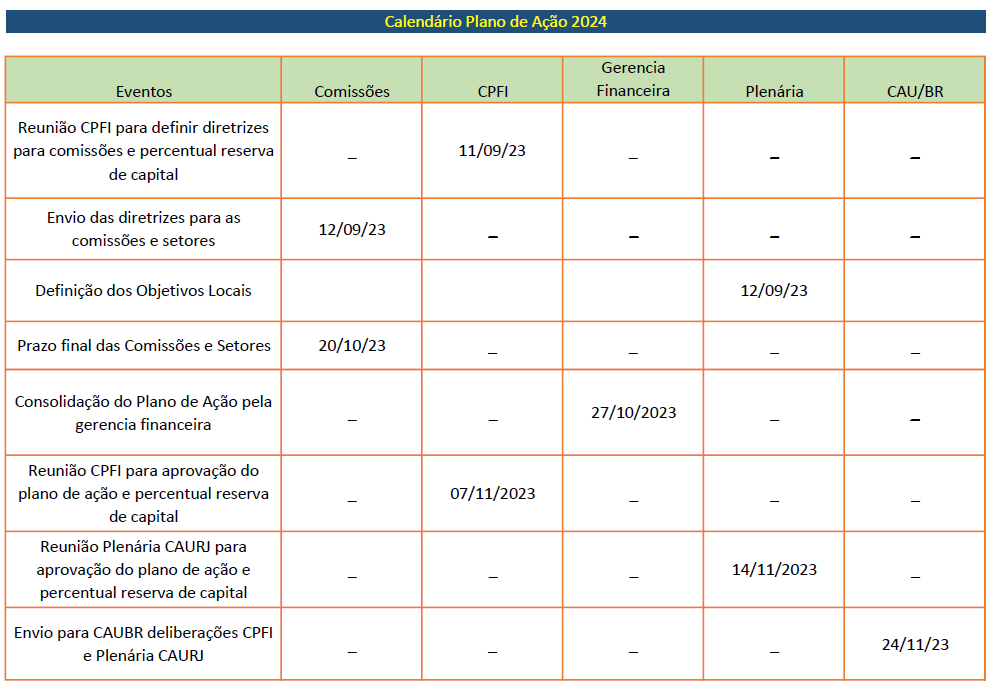 Aprovada por unanimidadeRio de Janeiro, 12 de setembro de 2023.Pablo Cesar BenettiArquiteto e UrbanistaPresidente do CAU/RJASSUNTOAprovar cronograma Plano de Ação do CAURJ